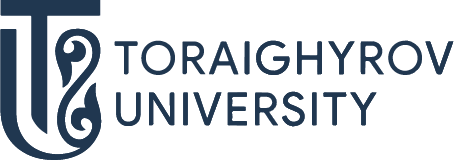 ОТКРОЙ МИР ОБРАЗОВАТЕЛЬНЫХ ПРОГРАММ!В050БИОЛОГИЧЕСКИЕ И СМЕЖНЫЕНАУКИ6B05101 БиологияТРАЕКТОРИЯМедицинская генетика;ПЕРСПЕКТИВЫ ТРУДОУСТРОЙСТВАГДЕ ТЫ МОЖЕШЬ РАБОТАТЬ:Научно-исследовательские организации Организации технического и профессионального образованияНациональные парки ЗаповедникиКЕМ ТЫ МОЖЕШЬ РАБОТАТЬ:БиологБиохимикМикробиологГенетикФизиологЗоологПаразитологЦитологГистологПоступай правильно – поступай в ToUПриемная комиссия г. Павлодар, ул. Ломова,64 Тел.: 8(7182) 67-37-73 87054062266 87074062266Подготовительные курсы87015263640@priemka.touwww.tou.edu.kz                                     @psu.kzToU-college:г. Павлодар,  ул.Толстого, 998(7182) 62-22-1087014998663 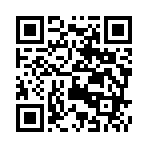 Наш адрес:г. Павлодар, ул. Ломова,64, 4-этаж, А-417 каб.Кафедра «Биология и экология», Тел: 8(7182) 67-36-85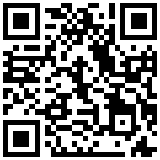 